АДМИНИСТРАЦИЯСамойловского муниципального района Саратовской областиПОСТАНОВЛЕНИЕ05.07.2021 г. № 433О предоставлении разрешенийна отклонение от предельных параметров разрешенного строительстваВ соответствии со ст. 40 Градостроительного Кодекса Российской Федерации от 29.12.2004 № 190-ФЗ, Федеральным законом от 06 октября 2003 года № 131-ФЗ «Об общих принципах организации местного самоуправления в Российской Федерации», Решением  Городского Совета Самойловского муниципального образования Самойловского муниципального района Саратовской области  от 31.10.2014 г. № 106 "Об  утверждении  «Правил землепользования  и  застройки  территории Самойловского муниципального образования  Самойловского муниципального района Саратовской  области» (в редакции от 26.04.2021г, решение № 83), Решением Муниципального Собрания Самойловского муниципального района от 30.03.2017г № 67 ( с изменениями от 25.01.2021г , решение № 368), об утверждении «Правил землепользования и застройки территории Еловатского муниципального образования Самойловского муниципального района Саратовской области», рассмотрев заключение Комиссии по подготовке проектов правил землепользования и застройки территорий муниципальных образований Самойловского муниципального района Саратовской области о результатах публичных слушаний от 05.07.2021 года, руководствуясь Уставом Самойловского муниципального района Саратовской области,           ПОСТАНОВЛЯЮ:       1.Разрешить отклонение от предельных параметров разрешенного строительства, реконструкции объектов капитального строительства, установленных «Параметрами застройки» ст. 43-2. «Градостроительные регламенты. Жилые зоны» «Ж – 1. Зона индивидуальной усадебной жилой застройки» «Правил землепользования и застройки территории Самойловского муниципального образования Самойловского муниципального района Саратовской  области», утвержденных решением Городского  Совета  Самойловского муниципального образования Самойловского муниципального района Саратовской области от 31.10.2014 г. № 106 (в редакции от 26.04.2021г, решение № 83), уменьшив минимальный отступ жилого дома, принадлежащего Алехину Сергею Александровичу, расположенного по адресу: Саратовская область, Самойловский район, р.п. Самойловка, ул. Малая Заречная, д. 23, от границ земельного участка со стороны  домовладения № 21 с  3,0 м до 0 м.         2.Разрешить отклонение от предельных параметров разрешенного строительства, реконструкции объектов капитального строительства, установленных «Параметрами застройки» ст. 43-2. «Градостроительные регламенты. Жилые зоны» «Ж – 1. Зона индивидуальной усадебной жилой застройки» «Правил землепользования и застройки территории Самойловского муниципального образования Самойловского муниципального района Саратовской  области», утвержденных решением Городского  Совета  Самойловского муниципального образования Самойловского муниципального района Саратовской области от 31.10.2014 г. № 106 (в редакции от 26.04.2021г, решение № 83), уменьшив минимальный отступ жилого дома, принадлежащего Каталевскому Николаю Ивановичу, расположенного по адресу: Саратовская область, Самойловский район, р.п. Самойловка, ул. Ленина, д. 81, от границ земельного участка со стороны  домовладения №83 с  3,0 м до 0 м.      3.Разрешить отклонение от предельных параметров разрешенного строительства, реконструкции объектов капитального строительства, установленных п.1 «Зона застройки индивидуальными жилыми домами – Ж-1» ст. 27 «Градостроительные регламенты на территории жилой зоны» «Правил землепользования и застройки территории Еловатского муниципального образования Самойловского муниципального района Саратовской области», утвержденных Решением Муниципального Собрания Самойловского муниципального района от 30.03.2017г № 67 ( с изменениями от 25.01.2021г , решение № 368),уменьшив  минимальный отступ жилого дома, принадлежащего Самойленко Любови Михайловне, расположенного по адресу: Саратовская область, Самойловский район, с. Ольшанка, ул. Советская, д. 44 от границ земельного участка со стороны домовладения № 48 с 3м до 0м.                                                                                                                                                                                                                                                                                                                                                                                                                                                                                                                                                                                                                                                                                                             2.Настоящее постановление разместить на официальном сайте администрации Самойловского муниципального района Саратовской области.Глава Самойловскогомуниципального районаСаратовской области                                            М.А.Мельников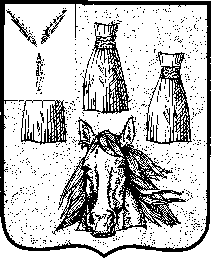 